Рекомендации для родителей«Агрессия у детей: как корректировать в семье».Агрессивное поведение в детском возрасте – достаточно обычное явление. Агрессия ребёнка может быть направлена:  на окружающих людей вне семьи (на педагога, одноклассников); на близких людей; на животных; на себя (выдёргивание волос, кусание ногтей, отказ от еды); на внешние объекты (разрушение предметов, порча имущества); на символические и фантазийные объекты (рисунки, собирание оружия, компьютерные игры агрессивного содержания).Причины, провоцирующие подобное поведение, вполне объяснимы, и знать их очень важно. Ведь игнорируя причины, вряд ли можно справиться с проявлениями агрессии у ребенка. Наиболее распространенными причинами агрессивного поведения являются:если родители строго наказывают ребенка за проявление агрессии. В этом случае ребенок скрывает свои чувства в присутствии родителей, но в любой другой ситуации возможны вспышки гнева;Зачастую на жалобы воспитателя или учителя о том, что ребенок ведет себя агрессивно, родители отвечают: «Да не может быть! Дома он так себя не ведет!». Оно и понятно, дома ребенок боится проявлять свои чувства, ведь за этим обязательно последует наказание.если чересчур уступчивые родители во всем потакают ребенку. В таких случаях ребенок не чувствует себя в безопасности и начинает проявлять черты агрессии;В данном случае на всё те же возмущения педагогов об агрессивном поведении ребенка родители говорят: «Ну, а что мы можем сделать? Мы же не можем ему ни в чем отказать, мы же его так любим!» Вот этим и пользуется их чадо и проявляет агрессию в качестве самозащиты.если родители чрезмерно контролируют или безразлично относятся к ребенку. В этом случае у ребенка тоже формируются агрессивные черты характера.В такой ситуации родители уверенны, что это пройдет, ведь они в детстве были такими же и вели себя так же, и ссылаются на наследственный фактор. А на самом деле все очень просто ребенок не уверен в себе и в своих силах, чувствует себя ненужным, и в таком случае он также начинает вести себя агрессивно.Эмоциональная нестабильностьИсточником агрессивности у детей 2 - 6 лет может быть их эмоциональная нестабильность. До 7 лет многие дети подвержены колебаниям эмоций, которые взрослые часто называют капризами. Настроение малыша может меняться под влиянием усталости или плохого самочувствия. Когда проявления раздражения или негативных эмоций ребенком считаются недопустимыми, и всячески подавляются под влиянием принятого в семье стиля воспитания, родители ребенка могут столкнуться с не мотивированными, в их понимании, вспышками гнева.В этом случае ребенок переносит свою агрессивность не на "обидчика", а на все, что под руку подвернется. Это могут быть предметы и игрушки, которые он станет швырять и ломать. Или растение, у которого он оторвет листья и цветы. Или маленький котенок, которого он безнаказанно (если никто не видел) пнёт. Можно также выместить обиду на более слабых: младшем братике, сестренке. Чем жестче установленные дома правила поведения, тем агрессивнее может быть поведение ребенка вне дома (или в стенах дома в отсутствие авторитетных для ребенка взрослых).
          Как понять, что ваш ребенок агрессивен? Вот несколько признаков агрессивного ребенка:постоянно теряет контроль над собой;ругается и спорит с окружающими;постоянно пытается раздражать других детей и взрослых;винит остальных в своих ошибках;часто сердится;отказывается делать что-либо;он мстителен и завистлив.Что означает агрессия ребенка в разном возрасте…3 года. В этом возрасте агрессия для ребенка – это протест против власти взрослых. Если его наказывать, то он станет еще более агрессивным, но и не стоит быстро сдаваться и потакать его прихотям, так как он поймет, как добился желаемого результата и такое поведение закрепится у него надолго. Не стоит забывать, что данный возраст для детей является кризисным и имеет свои особенности;4-5 лет. В этом возрасте ребенок уже может контролировать свои эмоции, он уже способен отличить, что можно делать, а чего нельзя;5-6 лет. В этом возрасте агрессия – это уже специфическая форма взаимоотношений ребенка с окружающими.Вполне естественно, что мальчики чаще проявляют агрессию, чем девочки.   Согласно сформировавшимся в нашем обществе стереотипам, мужчина должен быть сильным и умеющим за себя постоять, то есть  "крутым".                                                         Неагрессивные дети в школе и детском саду уже воспринимаются как редкость. Приходится родителям учить своих детей, чтобы давали сдачи, поскольку иначе они просто не смогут "вписаться" в "мужское общество", в котором одной из основных ценностей является умение постоять за себя. Мальчики нередко вынуждены проявлять агрессивность, чтобы не оказаться "белыми воронами" и изгоями среди одноклассников или друзей во дворе.Повышенная агрессивность может быть обусловлена также биологическими, половыми, психологическими и социальными причинами. Нередко агрессивные реакции детей бывают обусловлены установками, предрассудками и системой ценностей значимых для них взрослых. Например, дети из семей, в которых отношение к людям зависит от их положения на иерархической лестнице, способны сдержаться, когда их отчитывает учитель, но нахамят уборщице, гардеробщице или дворнику. Хорошо, когда в семье финансовое благополучие. Но если члены семьи измеряют все количеством денег, их дети начинают неуважительно относиться ко всем, кто зарабатывает мало. Это проявляется в вызывающем поведении в школе, в демонстративном пренебрежении по отношению к учителям.Детям, свойственно делить всех людей на "своих" и "чужих". К сожалению, это нередко приводит к откровенной агрессии против "чужаков. Дети, как губка, пропитываются всем, что можно назвать "семейными установками". Именно поэтому очень тревожит факт агрессивного поведения детей, вызванного расовыми предрассудками или расовой неприязнью.В дошкольном возрасте те или иные формы агрессии характерны для большинства детей. В этот период еще не поздно избежать трансформации агрессивности в устойчивую черту характера. Если упустить благоприятный момент, в дальнейшем развитии ребенка возникнут проблемы, которые помешают полноценному становлению его личности, раскрытию индивидуального потенциала. Дети нуждаются в коррекции агрессивности, поскольку она искажает их представление о реальности, заставляя видеть в окружающем мире только враждебность и пренебрежение к себе.Как вести себя родителям с агрессивным ребенком…Для начала необходимо выяснить причину агрессивного поведения ребенка, затем попробуйте установить одинаковые правила и требования, как для малыша, так и для окружающих. Старайтесь чаще говорите ребенку о том, что вы его любите, примите вашего ребенка, со всеми его недостатками. Обсуждайте с ребенком все его эмоции и чувства. Расскажите ему, что злиться это нормально. Расскажите, как можно выразить свой гнев, но не причинять вред другим; Когда ребенок разгневан, постарайтесь его отвлечь и перенаправить агрессию в другое, никому не приносящее вреда, русло;Методы снижения агрессии у детейзаймитесь арт-терапией – предложите ребенку нарисовать, что его беспокоит, а потом предложите порвать его рисунок;займитесь сказкотерапией - читая ребенку, специальные психологические сказки вы помогаете ему справиться с агрессией. Помогая сказочным героям, решая их проблемы, ребенок подсознательно будет справляться и со своими проблемами;займите его интересными увлечениями (например, лепка из пластилина);чаще привлекайте его к своим делам, пусть он почувствует свою значимость.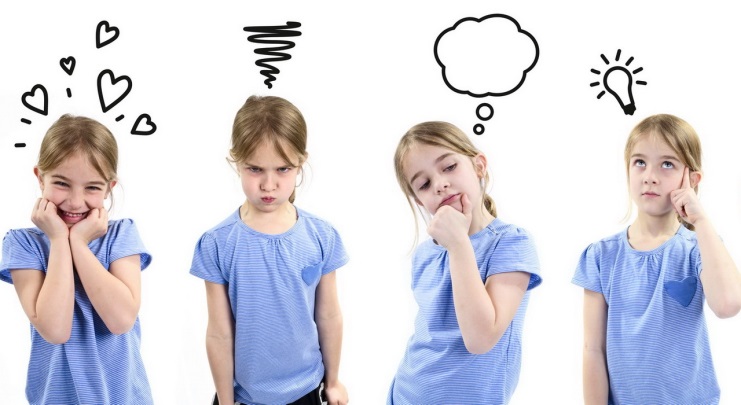 